06 октября 2023  						   				№ 517«Об утверждении муниципальной программы поселка Березовка Березовского района Красноярского края «Молодежь поселка Березовка в 21 веке»В целях эффективного использования бюджетных средств на основании статьи 179 Бюджетного Кодекса РФ, Федерального закона от 06.10.2003 №131-ФЗ «Об общих принципах организации местного самоуправления в Российской Федерации», Закона Красноярского края от 08.12.2006 №20-5445 «О государственной молодежной политике Красноярского края», Постановления администрации поселка Березовка от 20.08.2013 №248 «Об утверждении порядка принятия решений о разработке муниципальных программ поселка Березовка их формирования и реализации», руководствуясь Уставом поселка Березовка, ПОСТАНОВЛЯЮ:1. Утвердить муниципальную программу поселка Березовка Березовского района Красноярского края «Молодежь поселка Березовка в 21 веке» согласно приложению.2. Контроль за исполнением настоящего постановления оставляю за собой.3. Настоящее Постановление вступает в силу со дня опубликования в газете «Пригород» и применяется к правоотношениям, возникшим с 1 января 2024 года и подлежит, размещению на официальном сайте (www.pgt-berezovka.ru).	Исполняющий полномочия											Главы поселка									А.Н. СабуровПриложение №1 к муниципальной программе «Молодежь поселка Березовка в 21 веке»Паспорт«Молодежь поселка Березовка в 21 веке» Паспорт программы 2. ХАРАКТЕРИСТИКА ТЕКУЩЕГО СОСТОЯНИЯ СФЕРЫ МОЛОДЕЖНОЙПОЛИТИКИМуниципальная программа поселка Березовка «Молодежь поселка Березовка в 21 веке» состоит из одной подпрограммы и направлена на достижение качественно нового уровня развития и реформирования соответствующей сферы - сферы молодежной политики поселка Березовка. Молодежь - это особая социальная группа, которую волнуют и затрагивают актуальные проблемы, касающиеся развития всего общества в целом и развития нашего поселка, самого себя как личности в частности. Молодые люди реагируют на любые изменения и реформы, пытаются отстоять свою точку зрения и изменить действительность, найти свое место в жизни и проявить себя в политике, экономике, творчестве, спорте и т.д. Кроме того, в молодежной среде назрела необходимость разработки системы выявления сильных характеров с высоким уровнем гражданской активности и ответственности, которые создают фундамент будущего развития поселка, которые будут способны, открыто выражать свое мнение и реализовывать полученные знания и навыки на практике в конкретной области деятельности.Согласно Закону Красноярского края от 8 декабря 2006 года N20-5445 «О государственной молодежной политике Красноярского края» молодежная политика осуществляется в отношении молодых граждан в возрасте от 14 до 30 лет.На 01.01.2023 по данным Красстата численность постоянного населения поселка Березовка составляет 18687 человек, из них 3826 человек - в возрасте от 14 до 30 лет, что составляет около 20,5% от общего числа жителей поселка. Это создает особые требования к реализуемой политике в отношении этой социальной группы, которая уже в ближайшие годы станет основой трудового, кадрового, научного потенциала поселка.Реализацию молодежной политики в поселке осуществляют администрация поселка и БМАУ «СЦ «Резерв» в соответствии с Положением о трудовом отряде Главы поселка.Основной задачей деятельности трудового отряда является занятость несовершеннолетних граждан поселка Березовка в летний период. Особое внимание уделяется поддержке молодежных инициатив, развитию личностного, командного и творческого потенциала молодых людей поселка Березовка.Ежегодно трудовой отряд главы поселка охватывает более 100 человек старшеклассников.С 2008 года и по настоящее время одной из основных услуг, оказываемых БМАУ «СЦ «Резерв», является организация временных рабочих мест для подростков. Реализация мероприятий по трудовому воспитанию несовершеннолетних содействует формированию социальной активности подростков в возрасте от 14 до 18 лет в каникулярное время через включение в трудовую деятельность.Для достижения поставленной цели решаются следующие задачи:- развитие самостоятельности подростков, содействие их самореализации;- развитие организаторских навыков, лидерских качеств;- обеспечение широкого выбора форм внеурочной деятельности;- обеспечение возможности реализации своих способностей, талантов.В 2023 году за счет местного бюджета был трудоустроен 105 подростков, что составляет около 9,7 % от общего числа несовершеннолетних в возрасте от 14 до 18 лет всего 1084 человека, проживающих в поселке Березовка.Отряды по благоустройству занимаются благоустройством поселка, а именно: скверов, мемориалов и памятников, проводят очистку территорий от бытового мусора, покраску и побелку дворовых территорий, высадку растений и уход за ними.Социальный эффект: удовлетворение культурных и эстетических потребностей широких слоев населения, нормализация экологической и санитарно-эпидемиологической обстановки в поселке; формирование нравственной и гражданской ответственности подростков за экологическое состояние окружающей среды своего поселка, бережное отношение к природе, улучшение экологического образования и культуры подрастающего поколения.Поддержка молодежи в период социального становления личности.3. ПРИОРИТЕТЫ И ЦЕЛИ СОЦИАЛЬНО-ЭКОНОМИЧЕСКОГО РАЗВИТИЯВ СФЕРЕ МОЛОДЕЖНОЙ ПОЛИТИКИ, ОПИСАНИЕ ОСНОВНЫХ ЦЕЛЕЙИ ЗАДАЧ ПРОГРАММЫПриоритетом в реализации Программы является повышение гражданской активности молодежи в решении социально-экономических задач развития поселка Березовка.В рамках указанного приоритета выделены следующие направления:Направление развития молодежной политики поселка Березовка, в соответствии с которым предстоит обеспечить:создание эффективных форм привлечения молодежных лидеров и их продвижения для трансляции системы ценностей;развитие механизмов поддержки молодежных инициатив;Направление по совершенствованию технологий работы с гражданскими инициативами молодежи, в соответствии с которым предстоит обеспечить:поддержку и институционализацию инициатив молодых людей, отвечающих направлениям флагманских программ и инфраструктурным проектам молодежной политики;расширение и совершенствование единого информационного пространства каждой флагманской программы через формирование молодежного медиасообщества, транслирующего моду на социальное поведение, гражданское самосознание.Целью Программы является создание условий для развития потенциала молодежи и его реализации в интересах развития поселка Березовка.Задачей, реализуемой в рамках поставленной цели является создание условий успешной социализации и эффективной самореализации молодежи в интересах развития поселка.4. МЕХАНИЗМ РЕАЛИЗАЦИИ ОТДЕЛЬНЫХ МЕРОПРИЯТИЙМУНИЦИПАЛЬНОЙ ПРОГРАММЫИсточником финансирования Программы являются средства бюджета поселка Березовка.Решение задачи Программы достигается реализацией подпрограммы. Реализация отдельных мероприятий не предусмотрена.5. ПРОГНОЗ КОНЕЧНЫХ РЕЗУЛЬТАТОВ МУНИЦИПАЛЬНОЙ ПРОГРАММЫ,ХАРАКТЕРИЗУЮЩИХ ЦЕЛЕВОЕ ИЗМЕНЕНИЕ СОСТОЯНИЯ УРОВНЯИ КАЧЕСТВА ЖИЗНИ НАСЕЛЕНИЯ В СФЕРЕ МОЛОДЕЖНОЙ ПОЛИТИКИНА ТЕРРИТОРИИ ПОСЕЛКА БЕРЕЗОВКАСвоевременная и в полном объеме реализация Программы позволит увеличить долю (удельный вес) молодежи, вовлеченной в реализацию проектов/мероприятий молодежной политики, от общего количества молодежи поселка Березовка с 5% в 2020 году до 10% в 2024 году.Перечень целевых показателей и показателей результативности Программы с расшифровкой плановых значений по годам ее реализации представлен в приложении №1 к Программе, значения целевых показателей на долгосрочный период представлены в приложении №2 к Программе.6. ПЕРЕЧЕНЬ ПОДПРОГРАММ С УКАЗАНИЕМ СРОКОВ ИХ РЕАЛИЗАЦИИИ ОЖИДАЕМЫХ РЕЗУЛЬТАТОВПрограмма включает одну подпрограмму «Молодежь поселка Березовка в 21 веке».Реализация мероприятий подпрограмм в комплексе призвана обеспечить достижение цели и решение программных задач по созданию условий успешной социализации и эффективной самореализации молодежи в интересах развития поселка.Реализация мероприятий подпрограммы позволит увеличить количество молодых граждан, вовлеченных в реализацию социально-экономических молодежных проектов, а также сохранить количество созданных рабочих мест для несовершеннолетних подростков.7. ИНФОРМАЦИЯ О РАСПРЕДЕЛЕНИИ ПЛАНИРУЕМЫХ РАСХОДОВПО МЕРОПРИЯТИЯМ ПОДПРОГРАММЫИнформация о распределении планируемых расходов по мероприятиям подпрограммы, с указанием главных распорядителей средств местного бюджета, а также по годам реализации Программы, представлена в приложении №3 к Программе.8. ИНФОРМАЦИЯ О РЕСУРСНОМ ОБЕСПЕЧЕНИИ И ПРОГНОЗНОЙ ОЦЕНКЕРАСХОДОВ НА РЕАЛИЗАЦИЮ ЦЕЛЕЙ МУНИЦИПАЛЬНОЙ ПРОГРАММЫОсновными направлениями расходов являются:обеспечение выполнения соглашений на цели, не связанные с выполнением муниципального задания, на выполнение муниципальных услуг муниципальными учреждениями в сфере молодежной политики;реализация Закона Красноярского края от 8 декабря 2006 года №20-5445 "О государственной молодежной политике Красноярского края";Ресурсное обеспечение и прогнозная оценка расходов на реализацию целей Программы с учетом источников финансирования, в том числе по уровням бюджетной системы, представлены в приложении №4 к Программе.9. ПРОГНОЗ СВОДНЫХ ПОКАЗАТЕЛЕЙ МУНИЦИПАЛЬНЫХ ЗАДАНИЙВ рамках реализации Программы предусматривается оказание следующих муниципальных услуг (работ):организация и развитие условий для реализации молодежной политики;решение социальных проблем молодежи; организация ее занятости и досуга.Прогноз сводных показателей представлен в приложении №5 к Программе.Приложение № 1 к муниципальной программе "Молодежь поселка Березовка в 21 веке"Перечень целевых показателей и показателей результативности программы с расшифровкой плановых значений по годам ее реализацииПриложение №2 к муниципальной программе "Молодежь поселка Березовка в 21 веке"ЗНАЧЕНИЯ ЦЕЛЕВЫХ ПОКАЗАТЕЛЕЙ НА ДОЛГОСРОЧНЫЙ ПЕРИОД ПРОГРАММЫ ПОСЕЛКА БЕРЕЗОВКА "МОЛОДЕЖЬ ПОСЕЛКА БЕРЕЗОВКА В 21 ВЕКЕ"Приложение №3 к муниципальной программе "Молодежь поселка Березовка в 21 веке"ИНФОРМАЦИЯ О РАСПРЕДЕЛЕНИИ ПЛАНИРУЕМЫХ РАСХОДОВ ПО ОТДЕЛЬНЫМ МЕРОПРИЯТИЯМ ПРОГРАММЫ ПОСЕЛКА БЕРЕЗОВКА "МОЛОДЕЖЬ ПОСЕЛКА БЕРЕЗОВКА В 21 ВЕКЕ"Приложение №4 к муниципальной программе "Молодежь поселка Березовка в 21 веке"ИНФОРМАЦИЯО РЕСУРСНОМ ОБЕСПЕЧЕНИИ И ПРОГНОЗНОЙ ОЦЕНКЕ РАСХОДОВ НА РЕАЛИЗАЦИЮ ЦЕЛЕЙ МУНИЦИПАЛЬНОЙ ПРОГРАММЫ ПОСЕЛКА БЕРЕЗОВКА "МОЛОДЕЖЬ ПОСЕЛКА БЕРЕЗОВКА В 21 ВЕКЕ" С УЧЕТОМ ИСТОЧНИКОВ ФИНАНСИРОВАНИЯ, В ТОМ ЧИСЛЕ ПО УРОВНЯМ БЮДЖЕТНОЙ СИСТЕМЫ    Приложение №5 к муниципальной программе "Молодежь поселка Березовка в 21 веке"ПРОГНОЗ СВОДНЫХ ПОКАЗАТЕЛЕЙ МУНИЦИПАЛЬНЫХ ЗАДАНИЙ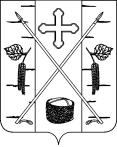 АДМИНИСТРАЦИЯ ПОСЕЛКА БЕРЕЗОВКАБЕРЕЗОВСКОГО РАЙОНА КРАСНОЯРСКОГО КРАЯПОСТАНОВЛЕНИЕп. БерезовкаНаименованиеподпрограммы«Молодежь поселка Березовка в 21 веке»Наименование муниципальной программы«Молодежь поселка Березовка в 21 веке»Муниципальный заказчик – координатор программыАдминистрация поселка Березовка Березовского района Красноярского краяИсполнители мероприятий подпрограммы, главные распорядители бюджетных средствБМАУ «СЦ «Резерв», Администрация поселка Березовка Березовского района Красноярского краяЦель подпрограммыСоздание условий успешной социализации и эффективной самореализации несовершеннолетних граждан поселка БерезовкаЗадачи подпрограммыВовлечение молодежи в общественную деятельность;Обеспечение эффективной социализации молодежи в рамках организации трудового отряда старшеклассниковЦелевые индикаторы подпрограммыДоля (удельный вес) молодежи, вовлеченной в реализацию проектов мероприятий молодежной политики, от общего количества молодежи поселка БерезовкаСроки реализации подпрограммы2024 - 2026 годыОбъемы и источники финансирования подпрограммыОбщий объем финансирования за счет средств бюджета поселка 2024 -2026 годы – 3 840,0 тыс. рублей, из них по годам:2024 год – 1280,0 тыс. рублей;2025 год – 1280,0 тыс. рублей;2026 год – 1280,0 тыс. рублей.Система организации контроля за исполнением подпрограммыКонтроль за ходом реализации программы осуществляет:- Администрация поселка Березовка Березовского района Красноярского края;- Контроль за целевым использованием средств местного бюджета осуществляет Березовский поселковый Совет депутатов№ п/пЦели, задачи, показателиЕдиница измеренияВес показателяИсточник информации2021год2022год2023год2024год2025годЦель программы. Создание условий для развития потенциала молодежи и его реализации в интересах развития поселка БерезовкаЦель программы. Создание условий для развития потенциала молодежи и его реализации в интересах развития поселка БерезовкаЦель программы. Создание условий для развития потенциала молодежи и его реализации в интересах развития поселка БерезовкаЦель программы. Создание условий для развития потенциала молодежи и его реализации в интересах развития поселка БерезовкаЦель программы. Создание условий для развития потенциала молодежи и его реализации в интересах развития поселка БерезовкаЦель программы. Создание условий для развития потенциала молодежи и его реализации в интересах развития поселка БерезовкаЦель программы. Создание условий для развития потенциала молодежи и его реализации в интересах развития поселка БерезовкаЦель программы. Создание условий для развития потенциала молодежи и его реализации в интересах развития поселка БерезовкаЦель программы. Создание условий для развития потенциала молодежи и его реализации в интересах развития поселка БерезовкаЦель программы. Создание условий для развития потенциала молодежи и его реализации в интересах развития поселка БерезовкаЦелевой показатель Доля (удельный вес) молодежи, вовлеченной в реализацию проектов/мероприятий молодежной политики, от общего количества молодежи поселка Березовка%Ведомственная отчетность5,09,09,09,09,0Задача 1. Создание условий успешной социализации и эффективной самореализации молодежи в интересах развития поселкаЗадача 1. Создание условий успешной социализации и эффективной самореализации молодежи в интересах развития поселкаЗадача 1. Создание условий успешной социализации и эффективной самореализации молодежи в интересах развития поселкаЗадача 1. Создание условий успешной социализации и эффективной самореализации молодежи в интересах развития поселкаЗадача 1. Создание условий успешной социализации и эффективной самореализации молодежи в интересах развития поселкаЗадача 1. Создание условий успешной социализации и эффективной самореализации молодежи в интересах развития поселкаЗадача 1. Создание условий успешной социализации и эффективной самореализации молодежи в интересах развития поселкаЗадача 1. Создание условий успешной социализации и эффективной самореализации молодежи в интересах развития поселкаЗадача 1. Создание условий успешной социализации и эффективной самореализации молодежи в интересах развития поселкаЗадача 1. Создание условий успешной социализации и эффективной самореализации молодежи в интересах развития поселкаПодпрограмма 1 "Реализация молодежной политики в поселке БерезовкаПодпрограмма 1 "Реализация молодежной политики в поселке БерезовкаПодпрограмма 1 "Реализация молодежной политики в поселке БерезовкаПодпрограмма 1 "Реализация молодежной политики в поселке БерезовкаПодпрограмма 1 "Реализация молодежной политики в поселке БерезовкаПодпрограмма 1 "Реализация молодежной политики в поселке БерезовкаПодпрограмма 1 "Реализация молодежной политики в поселке БерезовкаПодпрограмма 1 "Реализация молодежной политики в поселке БерезовкаПодпрограмма 1 "Реализация молодежной политики в поселке БерезовкаПодпрограмма 1 "Реализация молодежной политики в поселке Березовка1.1.Целевой показатель 1. Доля молодежи, проживающей в поселке Березовка, получившей информацию о мероприятиях в сфере молодежной политики%0,15Ведомственная отчетность23,025,025,025,025,01.2.Целевой показатель 2. Количество созданных рабочих мест для несовершеннолетних граждан, проживающих в поселке Березовкачел.5,0Ведомственная отчетность112102105105105№ п/пЦель, целевые индикаторыЕдиница измерения2019 год2020 годПлановый периодПлановый периодДолгосрочный период по годамДолгосрочный период по годамДолгосрочный период по годамДолгосрочный период по годамДолгосрочный период по годамДолгосрочный период по годамДолгосрочный период по годамДолгосрочный период по годамДолгосрочный период по годам№ п/пЦель, целевые индикаторыЕдиница измерения2019 год2020 год2021 год2022 год2023 год2024 год2025 год2026 год2027 год2028 год2029 год2030 год2031 годЦель программы. Создание условий для развития потенциала молодежи и его реализации в интересах развития поселка БерезовкаЦель программы. Создание условий для развития потенциала молодежи и его реализации в интересах развития поселка БерезовкаЦель программы. Создание условий для развития потенциала молодежи и его реализации в интересах развития поселка БерезовкаЦель программы. Создание условий для развития потенциала молодежи и его реализации в интересах развития поселка БерезовкаЦель программы. Создание условий для развития потенциала молодежи и его реализации в интересах развития поселка БерезовкаЦель программы. Создание условий для развития потенциала молодежи и его реализации в интересах развития поселка БерезовкаЦель программы. Создание условий для развития потенциала молодежи и его реализации в интересах развития поселка БерезовкаЦель программы. Создание условий для развития потенциала молодежи и его реализации в интересах развития поселка БерезовкаЦель программы. Создание условий для развития потенциала молодежи и его реализации в интересах развития поселка БерезовкаЦель программы. Создание условий для развития потенциала молодежи и его реализации в интересах развития поселка БерезовкаЦель программы. Создание условий для развития потенциала молодежи и его реализации в интересах развития поселка БерезовкаЦель программы. Создание условий для развития потенциала молодежи и его реализации в интересах развития поселка БерезовкаЦель программы. Создание условий для развития потенциала молодежи и его реализации в интересах развития поселка БерезовкаЦель программы. Создание условий для развития потенциала молодежи и его реализации в интересах развития поселка БерезовкаЦель программы. Создание условий для развития потенциала молодежи и его реализации в интересах развития поселка БерезовкаЦель программы. Создание условий для развития потенциала молодежи и его реализации в интересах развития поселка Березовка1Целевой показатель 2. Доля (удельный вес) молодежи, вовлеченной в реализацию проектов / мероприятий молодежной политики, от общего количества молодежи поселка Березовка%555,5891010101010101010№ п/пСтатус (муниципальная программа, подпрограмма)Наименование программы, подпрограммыНаименование ГРБСКод бюджетной классификацииКод бюджетной классификацииКод бюджетной классификацииКод бюджетной классификацииРасходыРасходыРасходыРасходы№ п/пСтатус (муниципальная программа, подпрограмма)Наименование программы, подпрограммыНаименование ГРБСГРБСРз ПрЦСРВР2023 год2024 год2025 год2026 год1Муниципальная программа"Молодежь поселка Березовка в 21 веке"всего расходные обязательства по программеХХХХ1280,001280,01280,01280,01Муниципальная программа"Молодежь поселка Березовка в 21 веке"в том числе по ГРБС:1Муниципальная программа"Молодежь поселка Березовка в 21 веке"Администрация поселка  Березовка018ХХХ1280,001280,01280,01280,0№ п/пСтатусНаименование муниципальной программы, подпрограммыИсточники финансированияОценка расходов (тыс. руб.) годыОценка расходов (тыс. руб.) годыОценка расходов (тыс. руб.) годыОценка расходов (тыс. руб.) годыОценка расходов (тыс. руб.) годы№ п/пСтатусНаименование муниципальной программы, подпрограммыИсточники финансирования2023 год2024 год2025 год2026 годитого на период 2023 - 2025 годов1Муниципальная программа"Молодежь поселка Березовка в 21 веке"Всего1280,01280,01280,01280,03840,01Муниципальная программа"Молодежь поселка Березовка в 21 веке"в том числе:1Муниципальная программа"Молодежь поселка Березовка в 21 веке"краевой бюджет <*>1Муниципальная программа"Молодежь поселка Березовка в 21 веке"местный бюджет1280,01280,01280,01280,03840,01.1.Мероприятие Организация временных рабочих мест для старшеклассниковВсего1280,01280,01280,01280,03840,01.1.Мероприятие Организация временных рабочих мест для старшеклассниковв том числе:1.1.Мероприятие Организация временных рабочих мест для старшеклассниковкраевой бюджет <*>1.1.Мероприятие Организация временных рабочих мест для старшеклассниковМестный бюджет 1280,01280,01280,01280,03840,0№ п/пНаименование услуги, показателя объема услуги (работы)Значение показателя объема услуги (работы)Значение показателя объема услуги (работы)Значение показателя объема услуги (работы)Значение показателя объема услуги (работы)Значение показателя объема услуги (работы)Значение показателя объема услуги (работы)Расходы бюджета поселка Березовка на оказание (выполнение) муниципальной услуги (работы), тыс. руб.Расходы бюджета поселка Березовка на оказание (выполнение) муниципальной услуги (работы), тыс. руб.Расходы бюджета поселка Березовка на оказание (выполнение) муниципальной услуги (работы), тыс. руб.Расходы бюджета поселка Березовка на оказание (выполнение) муниципальной услуги (работы), тыс. руб.Расходы бюджета поселка Березовка на оказание (выполнение) муниципальной услуги (работы), тыс. руб.Расходы бюджета поселка Березовка на оказание (выполнение) муниципальной услуги (работы), тыс. руб.Расходы бюджета поселка Березовка на оказание (выполнение) муниципальной услуги (работы), тыс. руб.Расходы бюджета поселка Березовка на оказание (выполнение) муниципальной услуги (работы), тыс. руб.№ п/пНаименование услуги, показателя объема услуги (работы)201820192020202020212022202220232023202420242025202520261Наименование услугиОрганизация и развитие условий для реализации молодежной политики, решение социальных проблем молодежи, организация ее занятости и досугамиОрганизация и развитие условий для реализации молодежной политики, решение социальных проблем молодежи, организация ее занятости и досугамиОрганизация и развитие условий для реализации молодежной политики, решение социальных проблем молодежи, организация ее занятости и досугамиОрганизация и развитие условий для реализации молодежной политики, решение социальных проблем молодежи, организация ее занятости и досугамиОрганизация и развитие условий для реализации молодежной политики, решение социальных проблем молодежи, организация ее занятости и досугамиОрганизация и развитие условий для реализации молодежной политики, решение социальных проблем молодежи, организация ее занятости и досугамиОрганизация и развитие условий для реализации молодежной политики, решение социальных проблем молодежи, организация ее занятости и досугамиОрганизация и развитие условий для реализации молодежной политики, решение социальных проблем молодежи, организация ее занятости и досугамиОрганизация и развитие условий для реализации молодежной политики, решение социальных проблем молодежи, организация ее занятости и досугамиОрганизация и развитие условий для реализации молодежной политики, решение социальных проблем молодежи, организация ее занятости и досугамиОрганизация и развитие условий для реализации молодежной политики, решение социальных проблем молодежи, организация ее занятости и досугамиОрганизация и развитие условий для реализации молодежной политики, решение социальных проблем молодежи, организация ее занятости и досугамиОрганизация и развитие условий для реализации молодежной политики, решение социальных проблем молодежи, организация ее занятости и досугамиОрганизация и развитие условий для реализации молодежной политики, решение социальных проблем молодежи, организация ее занятости и досугами2Показатель объема услуги (работы)Количество созданных рабочих мест для несовершеннолетних гражданКоличество созданных рабочих мест для несовершеннолетних гражданКоличество созданных рабочих мест для несовершеннолетних гражданКоличество созданных рабочих мест для несовершеннолетних гражданКоличество созданных рабочих мест для несовершеннолетних гражданКоличество созданных рабочих мест для несовершеннолетних гражданКоличество созданных рабочих мест для несовершеннолетних гражданКоличество созданных рабочих мест для несовершеннолетних гражданКоличество созданных рабочих мест для несовершеннолетних гражданКоличество созданных рабочих мест для несовершеннолетних гражданКоличество созданных рабочих мест для несовершеннолетних гражданКоличество созданных рабочих мест для несовершеннолетних гражданКоличество созданных рабочих мест для несовершеннолетних гражданКоличество созданных рабочих мест для несовершеннолетних граждан3Подпрограмма 1"Реализация молодежной политики в поселке Березовка" на 2022 - 2026 годы"Реализация молодежной политики в поселке Березовка" на 2022 - 2026 годы"Реализация молодежной политики в поселке Березовка" на 2022 - 2026 годы"Реализация молодежной политики в поселке Березовка" на 2022 - 2026 годы"Реализация молодежной политики в поселке Березовка" на 2022 - 2026 годы"Реализация молодежной политики в поселке Березовка" на 2022 - 2026 годы"Реализация молодежной политики в поселке Березовка" на 2022 - 2026 годы"Реализация молодежной политики в поселке Березовка" на 2022 - 2026 годы"Реализация молодежной политики в поселке Березовка" на 2022 - 2026 годы"Реализация молодежной политики в поселке Березовка" на 2022 - 2026 годы"Реализация молодежной политики в поселке Березовка" на 2022 - 2026 годы"Реализация молодежной политики в поселке Березовка" на 2022 - 2026 годы"Реализация молодежной политики в поселке Березовка" на 2022 - 2026 годы"Реализация молодежной политики в поселке Березовка" на 2022 - 2026 годы4Предоставление прочих субсидий муниципальным учреждениям по работе с молодежью на финансовое обеспечение не связанное с выполнением муниципального  задания 1161161161181121021200,001280,001280,01280,01280,01280,01280,01280,05ВСЕГО1200,001280,001280,01280,01280,01280,01280,01280,0